Course unitDescriptor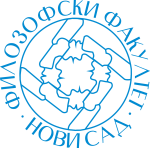 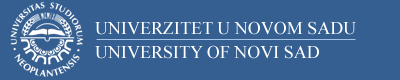 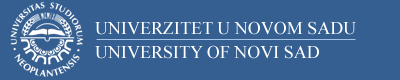 Course unitDescriptorFaculty of PhilosophyFaculty of PhilosophyGENERAL INFORMATIONGENERAL INFORMATIONGENERAL INFORMATIONGENERAL INFORMATIONStudy program in which the course unit is offeredStudy program in which the course unit is offeredEnglish StudiesEnglish StudiesCourse unit titleCourse unit titleModern American PoetryModern American PoetryCourse unit codeCourse unit code08ЕЈЕЈ40708ЕЈЕЈ407Type of course unit Type of course unit optionaloptionalLevel of course unitLevel of course unitFirst cycleFirst cycleField of Study (please see ISCED)Field of Study (please see ISCED)Literature and LinguisticsLiterature and LinguisticsSemester when the course unit is offeredSemester when the course unit is offeredsummersummerYear of study (if applicable)Year of study (if applicable)Number of ECTS allocatedNumber of ECTS allocated33Name of lecturer/lecturersName of lecturer/lecturersDr Bojana VujinDr Bojana VujinName of contact personName of contact personDr Bojana VujinDr Bojana VujinMode of course unit deliveryMode of course unit deliveryFace to faceFace to faceCourse unit pre-requisites (e.g. level of language required, etc)Course unit pre-requisites (e.g. level of language required, etc)At least B2At least B2PURPOSE AND OVERVIEW (max 5-10 sentences)PURPOSE AND OVERVIEW (max 5-10 sentences)PURPOSE AND OVERVIEW (max 5-10 sentences)PURPOSE AND OVERVIEW (max 5-10 sentences)Students will get familiarised with the most important features, movements, authors and works belonging to the Modernist and early Postmodernist periods in American poetry. Students will get familiarised with the most important features, movements, authors and works belonging to the Modernist and early Postmodernist periods in American poetry. Students will get familiarised with the most important features, movements, authors and works belonging to the Modernist and early Postmodernist periods in American poetry. Students will get familiarised with the most important features, movements, authors and works belonging to the Modernist and early Postmodernist periods in American poetry. LEARNING OUTCOMES (knowledge and skills)LEARNING OUTCOMES (knowledge and skills)LEARNING OUTCOMES (knowledge and skills)LEARNING OUTCOMES (knowledge and skills)Students will gain a better understanding of American Modernism, its literature and culture.Students will gain a better understanding of American Modernism, its literature and culture.Students will gain a better understanding of American Modernism, its literature and culture.Students will gain a better understanding of American Modernism, its literature and culture.SYLLABUS (outline and summary of topics)SYLLABUS (outline and summary of topics)SYLLABUS (outline and summary of topics)SYLLABUS (outline and summary of topics)Early 20th century American poetry and culture. Chicago school. Ezra Pound, Imagism. T. S. Eliot. William Carlos Williams. Lyrical modernism, Wallace Stevens, Hart Crane. WW2 poetry, Randall Jarrell. Early postmodernism. Beat poetry, Allen Ginsberg. Elizabeth Bishop. Confessional poetry, Robert Lowell, Sylvia Plath.Early 20th century American poetry and culture. Chicago school. Ezra Pound, Imagism. T. S. Eliot. William Carlos Williams. Lyrical modernism, Wallace Stevens, Hart Crane. WW2 poetry, Randall Jarrell. Early postmodernism. Beat poetry, Allen Ginsberg. Elizabeth Bishop. Confessional poetry, Robert Lowell, Sylvia Plath.Early 20th century American poetry and culture. Chicago school. Ezra Pound, Imagism. T. S. Eliot. William Carlos Williams. Lyrical modernism, Wallace Stevens, Hart Crane. WW2 poetry, Randall Jarrell. Early postmodernism. Beat poetry, Allen Ginsberg. Elizabeth Bishop. Confessional poetry, Robert Lowell, Sylvia Plath.Early 20th century American poetry and culture. Chicago school. Ezra Pound, Imagism. T. S. Eliot. William Carlos Williams. Lyrical modernism, Wallace Stevens, Hart Crane. WW2 poetry, Randall Jarrell. Early postmodernism. Beat poetry, Allen Ginsberg. Elizabeth Bishop. Confessional poetry, Robert Lowell, Sylvia Plath.LEARNING AND TEACHING (planned learning activities and teaching methods) LEARNING AND TEACHING (planned learning activities and teaching methods) LEARNING AND TEACHING (planned learning activities and teaching methods) LEARNING AND TEACHING (planned learning activities and teaching methods) Lectures and seminars, in-class discussions, close reading. TV: documentaries, interviews.Lectures and seminars, in-class discussions, close reading. TV: documentaries, interviews.Lectures and seminars, in-class discussions, close reading. TV: documentaries, interviews.Lectures and seminars, in-class discussions, close reading. TV: documentaries, interviews.REQUIRED READINGREQUIRED READINGREQUIRED READINGREQUIRED READINGE. Pound, ‘In a Station of the Metro’, ‘The River Merchant’s Wife’, ‘Hugh Selwyn Mauberley’(excerpts), The Cantos (excerpts). T. S. Eliot, ‘The Love Song of J. Alfred Prufrock’, The Hollow Men,Four Quartets (excerpts). W. Stevens, ’13 Ways of Looking at a Blackbird’, ‘Sunday Morning’, ‘The Ideaof Order at Key West’. W. C. Williams, ‘The Red Wheelbarrow’, ‘Portrait of a Lady’, ‘Danse Russe’, ‘Thisis Јust to Say’. H. Crane, The Bridge (excerpts), ‘Chaplinesque’, ‘Black Tambourine’, ‘Voyages’. R. Jarrell, ‘TheDeath of a Ball Turret Gunner’, ‘A Bat is Born’, ‘The Woman at the Washington Zoo’. A. Ginsberg, ‘ASupermarket in California’, Howl. E. Bishop, ‘The Fish’, ‘The Armadillo’, ‘At the Fish Houses’, ‘Visits toSt. Elizabeth’s’. R. Lowell, ‘Skunk Hour’, For the Union Dead’, ‘Dolphin’. S. Plath, ‘The Colossus’, ‘Daddy’,‘Lady Lazarus’.E. Pound, ‘In a Station of the Metro’, ‘The River Merchant’s Wife’, ‘Hugh Selwyn Mauberley’(excerpts), The Cantos (excerpts). T. S. Eliot, ‘The Love Song of J. Alfred Prufrock’, The Hollow Men,Four Quartets (excerpts). W. Stevens, ’13 Ways of Looking at a Blackbird’, ‘Sunday Morning’, ‘The Ideaof Order at Key West’. W. C. Williams, ‘The Red Wheelbarrow’, ‘Portrait of a Lady’, ‘Danse Russe’, ‘Thisis Јust to Say’. H. Crane, The Bridge (excerpts), ‘Chaplinesque’, ‘Black Tambourine’, ‘Voyages’. R. Jarrell, ‘TheDeath of a Ball Turret Gunner’, ‘A Bat is Born’, ‘The Woman at the Washington Zoo’. A. Ginsberg, ‘ASupermarket in California’, Howl. E. Bishop, ‘The Fish’, ‘The Armadillo’, ‘At the Fish Houses’, ‘Visits toSt. Elizabeth’s’. R. Lowell, ‘Skunk Hour’, For the Union Dead’, ‘Dolphin’. S. Plath, ‘The Colossus’, ‘Daddy’,‘Lady Lazarus’.E. Pound, ‘In a Station of the Metro’, ‘The River Merchant’s Wife’, ‘Hugh Selwyn Mauberley’(excerpts), The Cantos (excerpts). T. S. Eliot, ‘The Love Song of J. Alfred Prufrock’, The Hollow Men,Four Quartets (excerpts). W. Stevens, ’13 Ways of Looking at a Blackbird’, ‘Sunday Morning’, ‘The Ideaof Order at Key West’. W. C. Williams, ‘The Red Wheelbarrow’, ‘Portrait of a Lady’, ‘Danse Russe’, ‘Thisis Јust to Say’. H. Crane, The Bridge (excerpts), ‘Chaplinesque’, ‘Black Tambourine’, ‘Voyages’. R. Jarrell, ‘TheDeath of a Ball Turret Gunner’, ‘A Bat is Born’, ‘The Woman at the Washington Zoo’. A. Ginsberg, ‘ASupermarket in California’, Howl. E. Bishop, ‘The Fish’, ‘The Armadillo’, ‘At the Fish Houses’, ‘Visits toSt. Elizabeth’s’. R. Lowell, ‘Skunk Hour’, For the Union Dead’, ‘Dolphin’. S. Plath, ‘The Colossus’, ‘Daddy’,‘Lady Lazarus’.E. Pound, ‘In a Station of the Metro’, ‘The River Merchant’s Wife’, ‘Hugh Selwyn Mauberley’(excerpts), The Cantos (excerpts). T. S. Eliot, ‘The Love Song of J. Alfred Prufrock’, The Hollow Men,Four Quartets (excerpts). W. Stevens, ’13 Ways of Looking at a Blackbird’, ‘Sunday Morning’, ‘The Ideaof Order at Key West’. W. C. Williams, ‘The Red Wheelbarrow’, ‘Portrait of a Lady’, ‘Danse Russe’, ‘Thisis Јust to Say’. H. Crane, The Bridge (excerpts), ‘Chaplinesque’, ‘Black Tambourine’, ‘Voyages’. R. Jarrell, ‘TheDeath of a Ball Turret Gunner’, ‘A Bat is Born’, ‘The Woman at the Washington Zoo’. A. Ginsberg, ‘ASupermarket in California’, Howl. E. Bishop, ‘The Fish’, ‘The Armadillo’, ‘At the Fish Houses’, ‘Visits toSt. Elizabeth’s’. R. Lowell, ‘Skunk Hour’, For the Union Dead’, ‘Dolphin’. S. Plath, ‘The Colossus’, ‘Daddy’,‘Lady Lazarus’.ASSESSMENT METHODS AND CRITERIAASSESSMENT METHODS AND CRITERIAASSESSMENT METHODS AND CRITERIAASSESSMENT METHODS AND CRITERIAPresentation 20%, two mid-term tests (25% each), oral exam 30%Presentation 20%, two mid-term tests (25% each), oral exam 30%Presentation 20%, two mid-term tests (25% each), oral exam 30%Presentation 20%, two mid-term tests (25% each), oral exam 30%LANGUAGE OF INSTRUCTIONLANGUAGE OF INSTRUCTIONLANGUAGE OF INSTRUCTIONLANGUAGE OF INSTRUCTIONEnglishEnglishEnglishEnglish